ROTINA PARA A RECEITA PUBLICA1 - PPA2 - LOA3 - TRIBUTAÇÃO4 - CONTABILIDADE1 – PPANo PPA deverá ser cadastrada a previsão da receita, que deverá ser levado em consideração as principais condições a seguir:Codificação da receiuta constante do novo ementário da receita disponibilizado pela Better.OBS: Caso estiver faltando alguma receita deverá ser solicitado a Better a inclusão.A fonte de recursos na tela principal será sempre 10000000, sendo que a fonte de recursos utilizada para Rondônia será apontada na aba Fonte TCE, podendo ser dividida em percentuais em diversas fontes de recursos.As receitas próprias, dos grupos abaixo– Naturezas Valorizáveis - Deverão ser criadas, para todos os fins, as naturezas valorizáveis, a serem utilizadas no 8º dígito, terminadas em “1”, “2”, “3”, “4”, “5”, “6”, “7” e “8”, conforme a seguinte discriminação: Fonte: PORTARIA Nº 388, DE 14 DE JUNHO DE 2018.Para todas as receitas próprias, independente de serem concomitantes ou previamente reconhecidas. I - “1”, quando se tratar de arrecadação Principal da receita; 1.1.1.8.01.1.1.00.00.00.00.00 - Imposto sobre a Propriedade Predial e Territorial Urbana – PrincipalII - “2”, quando se tratar de Multas e Juros de Mora da respectiva receita; 1.1.1.8.01.1.2.00.00.00.00.00 - Imposto sobre a Propriedade Predial e Territorial Urbana –  Multas e Juros Para o caso de receitas previamente reconhecidas, que tem a possibilidade de serem transferidas para a dívida ativa. III - “3”, quando se tratar de Dívida Ativa da respectiva receita; 1.1.1.8.01.1.3.00.00.00.00.00 - Imposto sobre a Propriedade Predial e Territorial Urbana –  Dívida Ativa IV - “4”, quando se tratar de Multas e Juros de Mora da Dívida Ativa da respectiva receita; 1.1.1.8.01.1.4.00.00.00.00.00 - Imposto sobre a Propriedade Predial e Territorial Urbana –  Dívida Ativa – Multas e JurosPara o caso de receitas terem seus encargos e dívida ativa com destinação de recursos diferentes das classificações anteriores.OBS: Não percebemos esses casos em nenhum ciente BETTER.V - “5”, a ser utilizado para registrar a arrecadação das Multas da respectiva receita quando a legislação pertinente diferenciar a destinação das Multas da destinação dos Juros de Mora, situação na qual não poderá ser efetuado registro de arrecadação no Tipo “2 – Multas e Juros de Mora”; VI - “6”, a ser utilizado para registrar a arrecadação dos Juros de Mora da respectiva receita, quando a legislação pertinente diferenciar a destinação das Multas da destinação dos Juros de Mora, situação na qual não poderá ser efetuado registro de arrecadação no Tipo “2 – Multas e Juros de Mora”; VII - “7”, a ser utilizado para registrar a arrecadação das Multas da Dívida Ativa da respectiva receita, quando a legislação pertinente diferenciar a destinação das Multas da Dívida Ativa da destinação dos Juros de Mora da Dívida Ativa, situação na qual não poderá ser efetuado registro de arrecadação no Tipo “4 – Multas e Juros de Mora da Dívida Ativa”; VIII - “8”, a ser utilizado para registrar a arrecadação dos Juros de Mora da Dívida Ativa da respectiva receita, quando a legislação pertinente diferenciar a destinação das Multas da Dívida Ativa da destinação dos Juros de Mora da Dívida Ativa, situação na qual não poderá ser efetuado registro de arrecadação no Tipo “4 – Multas e Juros de Mora da Dívida Ativa”.– Tipos de Operações – Para todas as receitas, deverá ser lançado todos os “tipos de operações,” conforme abaixo:Para as receitas próprias, será lançado os tipos de operações abaixo:O receita deve estar lançada corretamente no PPA, conforme imagem abaixo:Receitas Próprias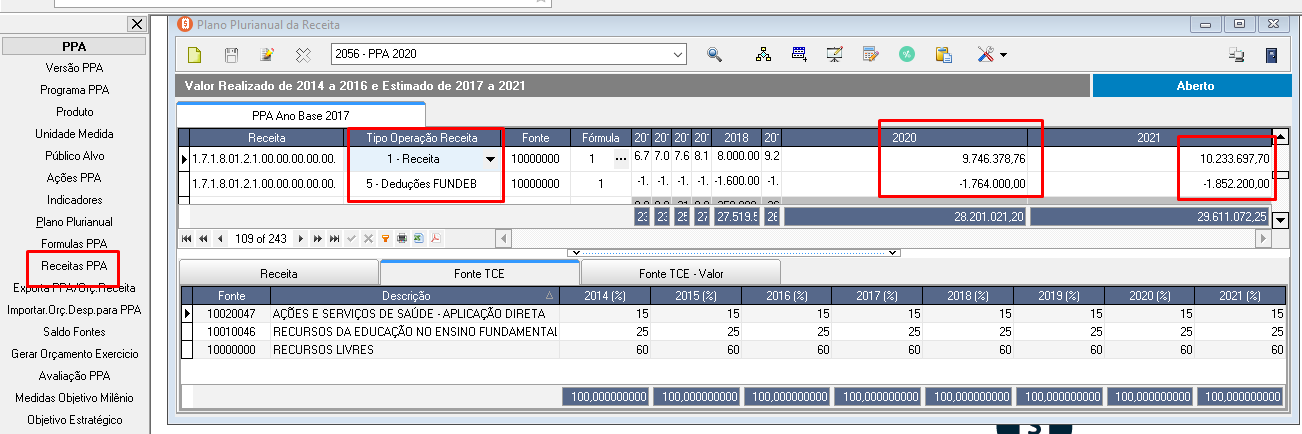 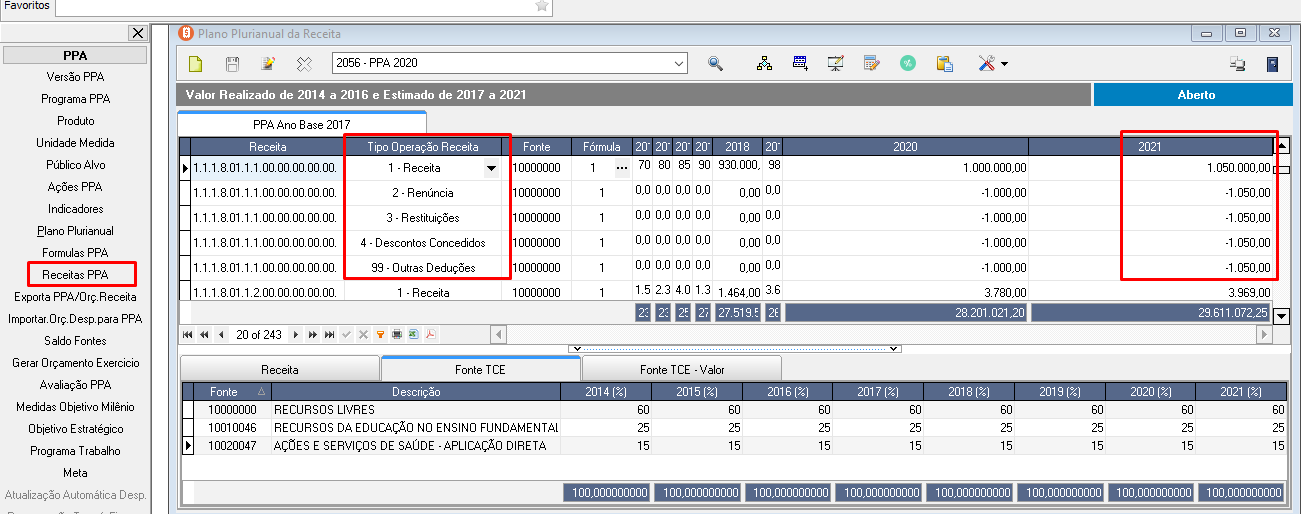 Receitas Constitucionais – Com dedução do FUNDEB.2 – LOAPara a LOA será exportado as receitas do PPA automaticamente. Caso tiver que corrigir o orçamento, deverá ser corrigido no PPA e exportado novamente, que irá sobrepor o orçamento anterior. 3 – TRIBUTAÇÃOPara a Tributação, terá que ser apontado as codificações da receita para todas as situações:Em abertoDívida ativaEm JuizoPara cada situação, deverá ser apontada a receita principal e seus encargos (juros, multas e correção), conforme imagem: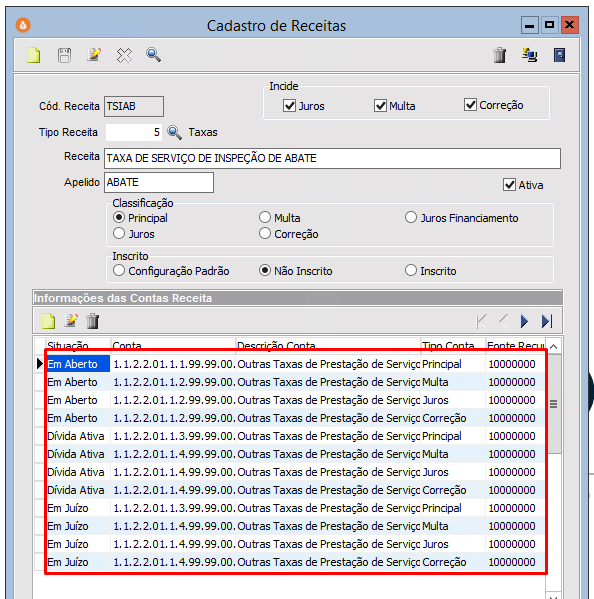 As receitas serão sempre apontadas na fonte de recursos 10000000 – Recursos ordinárias, pois a tesouraria distribui os percentuais na realização da receita, conforme o percentual apontado no PPA, das fontes instituidas pelo TCE-RO.4 – CONTABILIDADEPara a CONTABILIDADE será importado as receitas da LOA automaticamente, que deverá ficar cadastrado conforme as imagens abaixo:Receitas Próprias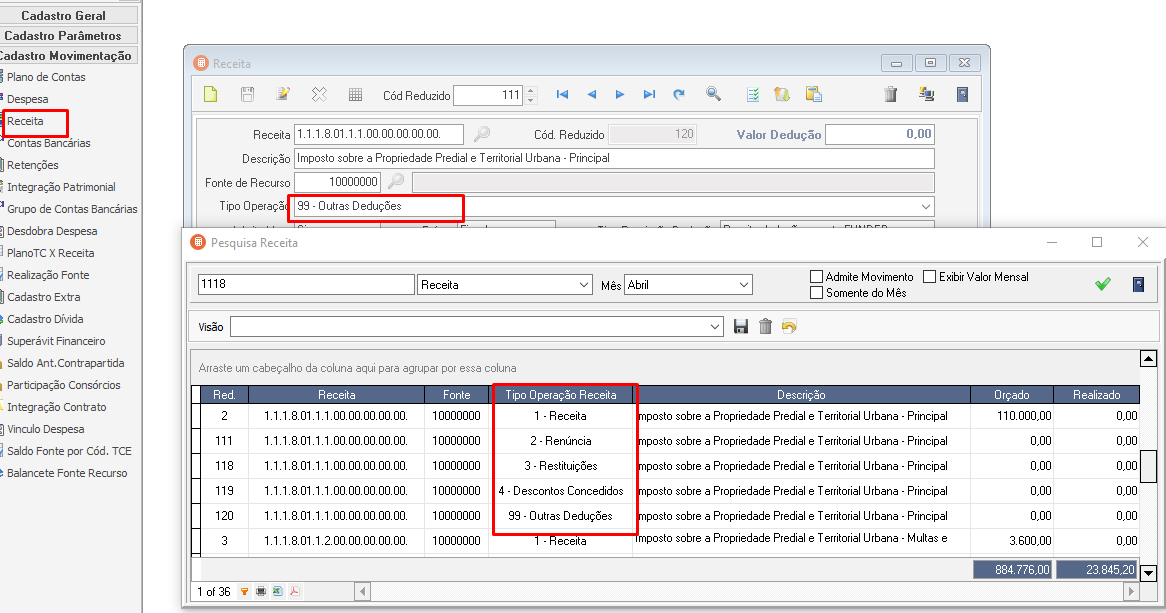 Receitas Constitucionais – Com dedução do FUNDEB.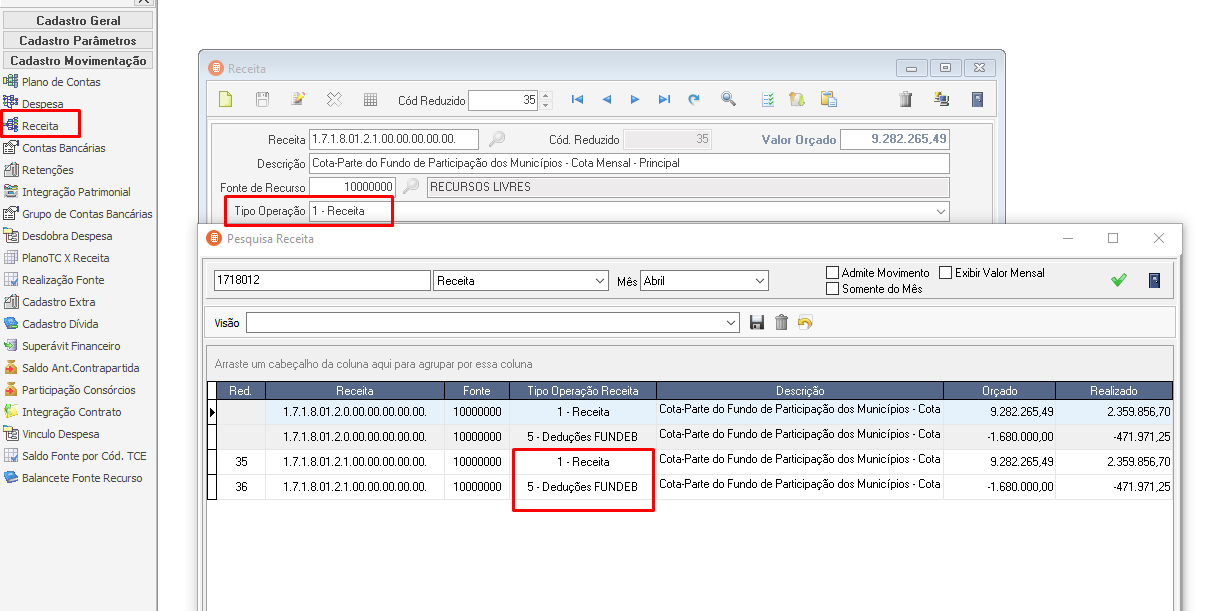 Tributos1.1.1.0.00.0.0.00.00.00 – ImpostosTributos1.1.2.0.00.0.0.00.00.00 – TaxasTributos1.1.3.0.00.0.0.00.00.00 - Contribuição de MelhoriaRPPS1.2.1.0.04.0.0.00.00.00 - Contribuição para o RPPS - SeguradoRPPS7.2.1.0.04.0.0.00.00.00 - Contribuição para o RPPS - PatronalDemais Próprias1.2.4.0.00.0.0.00.00.00 - Contribuição Custeio Serviço de Iluminação PúblicaDemais Próprias1.4.0.0.00.0.0.00.00.00 - Receita AgropecuáriaDemais Próprias1.5.0.0.00.0.0.00.00.00 - Receita IndustrialDemais Próprias1.6.0.0.00.0.0.00.00.00 – Receita de Serviços1-Receita2-Renúncia3-Restituição4-Descontos99-Outras DeduçõesTributos1.1.1.0.00.0.0.00.00.00 – Impostos1-Receita2-Renúncia3-Restituição4-Descontos99-Outras DeduçõesTributos1.1.2.0.00.0.0.00.00.00 – Taxas1-Receita2-Renúncia3-Restituição4-Descontos99-Outras DeduçõesTributos1.1.3.0.00.0.0.00.00.00 - Contribuição de Melhoria1-ReceitaRPPS1.2.1.0.04.0.0.00.00.00 - Contribuição para o RPPS - Segurado1-ReceitaRPPS7.2.1.0.04.0.0.00.00.00 - Contribuição para o RPPS - Patronal1-Receita2-Renúncia3-Restituição4-Descontos99-Outras DeduçõesDemais Próprias1.2.4.0.00.0.0.00.00.00 - Contribuição Custeio Serviço Iluminação Pública1-Receita2-Renúncia3-Restituição4-Descontos99-Outras DeduçõesDemais Próprias1.4.0.0.00.0.0.00.00.00 - Receita Agropecuária1-Receita2-Renúncia3-Restituição4-Descontos99-Outras DeduçõesDemais Próprias1.5.0.0.00.0.0.00.00.00 - Receita Industrial1-Receita2-Renúncia3-Restituição4-Descontos99-Outras DeduçõesDemais Próprias1.6.0.0.00.0.0.00.00.00 – Receita de Serviços1-Receita5-FUNDEBConstitucionais com retenção do FUNDEB.1.7.1.8.01.2.1.00.00.00 – FPM1.7.1.8.01.5.1.00.00.00 – ITR1.7.1.8.06.1.1.00.00.00 – LC 87/961.7.2.8.01.1.1.00.00.00 – ICMS1.7.2.8.01.2.1.00.00.00 – IPVA1-ReceitaOutrasOutras que não se enquadram acima.